 Załącznik nr 8 do SIWZWNIOSEK O ZATWIERDZENIE MATERIAŁU/ URZĄDZENIA Nr … / B/W/E *        Data …………*niepotrzebne skreślić 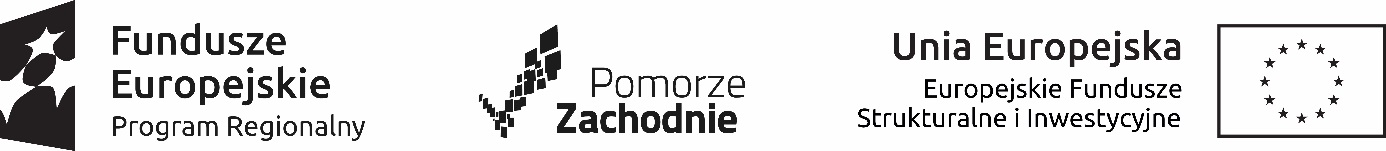 Projekt współfinansowany przez Unię Europejską z Europejskiego Funduszu Rozwoju Regionalnego oraz budżetu państwaw ramach Regionalnego Programu Operacyjnego Województwa Zachodniopomorskiego na lata 2014-2020Obiekt/ BranżaPrzebudowa I piętra budynku „A” Samodzielnego Publicznego Wojewódzkiego Szpitala  Zespolonego w Szczecinie przy ulicy Arkońskiej 4 na potrzeby Oddziału Geriatrii i Przewlekle Chorych, w granicach działki nr 3/38 z obrębu 2036Branża budowlana/elektryczna/sanitarna*Lokalizacja na obiekcieLokalizacja na obiekcieOkreślenie projektu, rysunku etc. Określenie materiału: Wg KontraktuWg KontraktuWg propozycjiNazwa materiału: (wystawił wniosek)Wykonawca:Propozycja materiału jest zgodna z dokumentacją projektowo-techniczną i spełnia zawarte w niej wymogi oraz parametry techniczne.                                        ……………………………..                                           (osoba, podpis, data)(wystawił wniosek)Wykonawca:Propozycja materiału jest zgodna z dokumentacją projektowo-techniczną i spełnia zawarte w niej wymogi oraz parametry techniczne.                                        ……………………………..                                           (osoba, podpis, data)(odebrał wniosek) Zamawiający:                                        ……………………………..                                            (osoba, podpis, data)(odebrał wniosek) Zamawiający:                                        ……………………………..                                            (osoba, podpis, data)OPINIA NADZORU AUTORSKIEGO (wymagane/ nie wymagane*)Przekazano dnia: ………………. Fax, email, osobiście *:Do zaakceptowania przez: projektanta branżowego/ architekta*Akceptuję/ Akceptuję z uwagami/ Odrzucam*UWAGI:                                                                                                                                                                                                                                              ……………………………..                                                                                                                                      (osoba, podpis, data)OPINIA NADZORU AUTORSKIEGO (wymagane/ nie wymagane*)Przekazano dnia: ………………. Fax, email, osobiście *:Do zaakceptowania przez: projektanta branżowego/ architekta*Akceptuję/ Akceptuję z uwagami/ Odrzucam*UWAGI:                                                                                                                                                                                                                                              ……………………………..                                                                                                                                      (osoba, podpis, data)OPINIA NADZORU AUTORSKIEGO (wymagane/ nie wymagane*)Przekazano dnia: ………………. Fax, email, osobiście *:Do zaakceptowania przez: projektanta branżowego/ architekta*Akceptuję/ Akceptuję z uwagami/ Odrzucam*UWAGI:                                                                                                                                                                                                                                              ……………………………..                                                                                                                                      (osoba, podpis, data)OPINIA NADZORU AUTORSKIEGO (wymagane/ nie wymagane*)Przekazano dnia: ………………. Fax, email, osobiście *:Do zaakceptowania przez: projektanta branżowego/ architekta*Akceptuję/ Akceptuję z uwagami/ Odrzucam*UWAGI:                                                                                                                                                                                                                                              ……………………………..                                                                                                                                      (osoba, podpis, data)OPINIA INSPEKTORA NADZORU/ZAMAWIAJĄCEGO: Akceptuję/ Akceptuję z uwagami/ Odrzucam*UWAGI:……………………………..                                                                                                                                      (osoba, podpis, data)OPINIA INSPEKTORA NADZORU/ZAMAWIAJĄCEGO: Akceptuję/ Akceptuję z uwagami/ Odrzucam*UWAGI:……………………………..                                                                                                                                      (osoba, podpis, data)OPINIA INSPEKTORA NADZORU/ZAMAWIAJĄCEGO: Akceptuję/ Akceptuję z uwagami/ Odrzucam*UWAGI:……………………………..                                                                                                                                      (osoba, podpis, data)OPINIA INSPEKTORA NADZORU/ZAMAWIAJĄCEGO: Akceptuję/ Akceptuję z uwagami/ Odrzucam*UWAGI:……………………………..                                                                                                                                      (osoba, podpis, data)